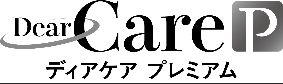 動画視聴報告書動画視聴報告書名前・所属　　　　　　　　　　　　　　・視聴終了日　　　　　　年　　　　月　　　　日テーマこうすればうまくいく！拘縮患者のケア視聴動画 　1.拘縮した腕や手指の開き方 　2.拘縮した膝の開き方とおむつ交換 　3.移乗介助   4.座位からの立ち上がりとトイレ介助 　5.開口への工夫と食事介助　 6.車椅子の選び方学んだこと実践してみようと思うこと